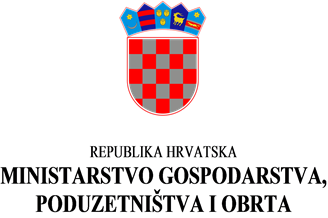 KLASA: 112-02/19-01/60URBROJ: 526-02-02-02-02/2-19-4Zagreb, POZIV NA RAZGOVOR (INTERVJU)Pozivaju se kandidati/kinje prijavljeni na Oglas za prijam u državnu službu na određeno vrijeme KLASA: 112-02/19-01/60, URBROJ: 526-02-02-02-02/2-19-1 objavljen na web-stranicama Ministarstva gospodarstva, poduzetništva i obrta i Ministarstva uprave dana 3. listopada 2019. godine, na razgovor (intervju) koji će se održati dana 30. listopada 2019. godineu prostorijama Ministarstva gospodarstva, poduzetništva i obrta, Zagreb, Ulica Grada Vukovara 78, Mala dvorana,  za radna mjestapod rednim brojem 3., 4., 5., 6., 7., 8. i 9.POPIS RADNIH MJESTA ZA KOJA ĆE SE ODRŽATI TESTIRANJE:RM 3 – 30. listopada 2019. godine u 13:00 satiUPRAVA ZA TRGOVINU I UNUTARNJE TRŽIŠTE3. stručni referent- 1 izvršitelj/ica- za obavljanje poslova čiji se opseg privremeno povećao- na vrijeme do godinu dana ( rbr. 156.)Lista kandidata:RM 4 - 30. listopada 2019. godine u 14:00 satiUPRAVA ZA TRGOVINU I UNUTARNJE TRŽIŠTESEKTOR ZA ROBE, USLUGE I ZAŠTITU POTROŠAČASLUŽBA ZA USLUGE I CENTAR UNUTARNJEG TRŽIŠTA EUOdjel za usklađivanje zakonodavstva i IMI sustav4. stručni suradnik- 1 izvršitelj/ica- za obavljanje poslova čiji se opseg privremeno povećao- na     vrijeme do godinu dana ( rbr. 181.)Lista kandidata:RM 5 - 30. listopada 2019. godine u 14:00 satiUPRAVA ZA TRGOVINU I UNUTARNJE TRŽIŠTESEKTOR ZA ROBE, USLUGE I ZAŠTITU POTROŠAČASLUŽBA ZA POLITIKU ZAŠTITE POTROŠAČAOdjel za zaštitu potrošača5.  viši stručni savjetnik- 1 izvršitelj/ica- za obavljanje poslova čiji se opseg privremeno povećao- na vrijeme do godinu dana ( rbr. 189.)Lista kandidata:RM 6 - 30. listopada 2019. godine u 14:00 satiUPRAVA ZA TRGOVINU I UNUTARNJE TRŽIŠTESEKTOR ZA ROBE, USLUGE I ZAŠTITU POTROŠAČASLUŽBA ZA POLITIKU ZAŠTITE POTROŠAČAOdjel za zaštitu potrošača6. stručni suradnik- 1 izvršitelj/ica- za obavljanje poslova čiji se opseg privremeno povećao-      na vrijeme do godinu dana ( rbr. 190.)Lista kandidata:RM 7 -  30. listopada 2019. godine u 9:00 satiSAMOSTALNA SLUŽBA ZA EUROPSKE I MEĐUNARODNE POSLOVE7. stručni suradnik- 2 izvršitelja/ice- za obavljanje poslova čiji se opseg privremeno povećao- na vrijeme do godinu dana (rbr. 406.)Lista kandidata:RM 8 - 30. listopada 2019. godine u 11:00 satiSAMOSTALNA SLUŽBA ZA UNAPREĐENJE POSLOVNE KLIMEOdjel za analitičku i metodološku podršku8. viši stručni savjetnik- 1 izvršitelj/ica- za obavljanje poslova čiji se opseg privremeno povećao- na vrijeme do godinu dana (rbr. 410.)Lista kandidata:RM 9 - 30. listopada 2019. godine u 11:00 satiSAMOSTALNA SLUŽBA ZA UNAPREĐENJE POSLOVNE KLIMEOdjel za podršku poslovnom sektoru i europsku suradnju9. viši stručni savjetnik- 1 izvršitelj/ica- za obavljanje poslova čiji se opseg privremeno povećao- na vrijeme do godinu dana (rbr. 413.)Lista kandidata:Kandidati/kinje su dužni ponijeti sa sobom osobnu iskaznicu. Kandidati/kinje koji/e ne mogu dokazati identitet, te osobe za koje je utvrđeno da ne ispunjavaju formalne uvjete propisane oglasom, kao i osobe za koje se utvrdi da nisu podnijele prijavu na oglas ne mogu pristupiti razgovoru (intervjuu).Ako kandidat/kinja ne pristupi razgovoru (intervjuu) smatra se da je povukao/la prijavu na oglas i više se ne smatra kandidatom/kinjom.Razgovor (intervju) provodi Komisija za provedbu oglasa, a u razgovoru s kandidatima/kinjama utvrđuje znanja, sposobnosti i vještine, interese, profesionalne ciljeve i motivaciju kandidata za rad u državnoj službi te rezultate ostvarene u njihovu dosadašnjem radu.Rezultati razgovora (intervjua) vrednuju se bodovima od 0 do 10. Smatra se da je kandidat/kinja zadovoljio/la na intervjuu ako je dobio/la najmanje 5 bodova.Nakon provedenog razgovora (intervjua), Komisija utvrđuje rang-listu kandidata/kinja i sastavlja Izvješće o provedenom postupku, koje s rang-listom kandidata/kinja dostavlja čelniku tijela.Izabranom kandidatu/kinji dostavlja se obavijest o izboru, radi dostave uvjerenja o zdravstvenoj sposobnosti za obavljanje poslova radnog mjesta, uvjerenje nadležnog suda da se protiv njega/nje ne vodi kazneni postupak i izvornike drugih dokaza o ispunjavanje formalnih uvjeta iz oglasa. Nakon dostave uvjerenja čelnik tijela donosi rješenje o prijmu u državnu službu na određeno vrijeme izabranog/e kandidata/kinje, koje se dostavlja javnom objavom na web stranici Ministarstva uprave http://uprava.gov.hr. Dostava rješenja kandidatima/kinjama smatra se obavljenom istekom osmoga dana od dana objave na web stranici Ministarstva uprave.Žalba protiv rješenja o prijmu u državnu službu na određeno vrijeme ne odgađa izvršenje rješenja.KOMISIJA ZA PROVEDBU OGLASAINICIJALIGODINA ROĐENJAM.I.Ž.1988.V.G.1981.J.G.1995.INICIJALIGODINA ROĐENJAM.H.1982.A.G.1972.M.D.1978.M.L.1992.R.Š.1984.INICIJALIGODINA ROĐENJAA.G.1972.INICIJALIGODINA ROĐENJAM.H.1982.A.G.1972.R.Š.1984.M.L.1992.T.G.1992.I.Š.1985.INICIJALIGODINA ROĐENJAM.H.1982.K.L.1993.V.S.1988.R.Š.1984.M.L.1992.T.G.1992.I.Š.1985.M.H.P.1963.D.Ć.H.1987.H.P.B.1975.INICIJALIGODINA ROĐENJAR.Š.1984.INICIJALIGODINA ROĐENJAR.Š.1984.H.P.B.1975.